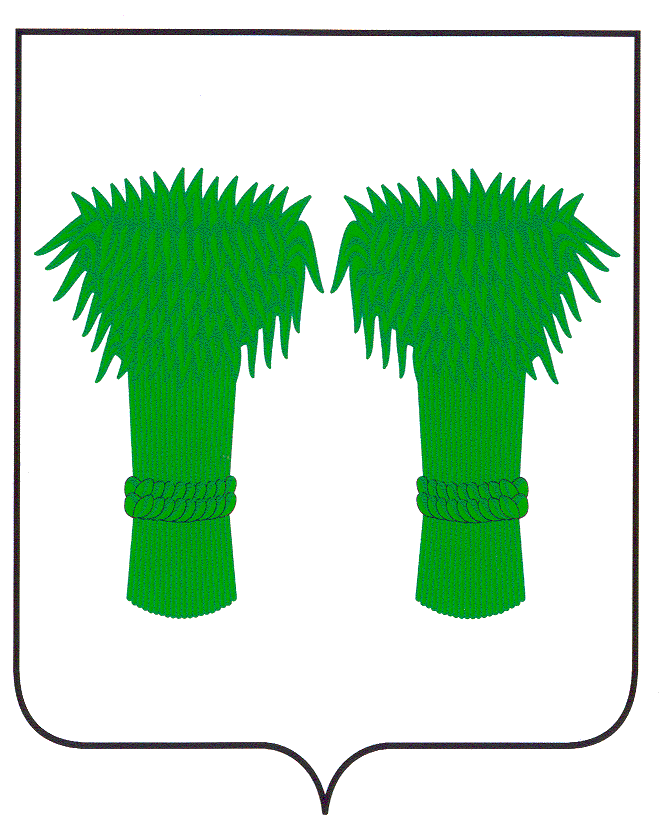 МУНИЦИПАЛЬНЫЙВЕСТНИК                                     информационный бюллетеньОфициальное издание районного Собрания депутатов иадминистрации Кадыйского муниципального района              РОССИЙСКАЯ ФЕДЕРАЦИЯ          КОСТРОМСКАЯ ОБЛАСТЬАДМИНИСТРАЦИЯ КАДЫЙСКОГО МУНИЦИПАЛЬНОГО РАЙОНА	«23»  декабря  2020 года	                                                                                                                           № 501 Об утверждении  Порядка поощрения муниципальной управленческой команды Кадыйского муниципального района за содействие достижению значений (уровней) показателей деятельности органов исполнительной власти Костромской областиВ соответствии с постановлением Правительства Российской Федерации от 4 декабря 2020 года № 2026 «О поощрении субъектов Российской Федерации в 2020 году за достижение показателей деятельности органов исполнительной власти субъектов Российской Федерации»,  постановлением администрации Костромской области от 21 декабря 2020 № 582-а «О поощрении в 2020 году муниципальных управленческих команд за достижение показателей деятельности органов исполнительной власти Костромской области», на основании статьи 37 Устава муниципального образования, администрация Кадыйского муниципального района постановляет:1. Утвердить прилагаемый Порядок поощрения в 2020 году муниципальной управленческой команды Кадыйского муниципального района за достижение показателей деятельности органов исполнительной власти Костромской области (далее – показатели эффективности деятельности).2. Создать Комиссию по формированию муниципальной управленческой команды и поощрению за достижение показателей эффективности деятельности (далее – муниципальная комиссия).3. Утвердить состав муниципальной комиссии согласно Приложению 1 к настоящему Постановлению.4. Муниципальной комиссии в срок до 24 декабря 2020 года представить предложения по персональному составу муниципальной управленческой команды и выплате поощрения с учетом положений настоящего постановления.  5. Финансовому отделу администрации Кадыйского муниципального района обеспечить выплату поощрения согласно настоящему постановлению лицам, замещающим должности муниципальной службы Кадыйского муниципального района, в пределах средств, предусмотренных на указанные цели в сводной бюджетной росписи бюджета Кадыйского муниципального района, за счет средств иного межбюджетного трансферта из областного бюджета бюджету Кадыйского муниципального района   Костромской области.6. Настоящее постановление вступает в силу со дня подписания.И.о. главы  Кадыйского муниципального района Костромской области      А. В. Демидов                                                                                                                                                                     Утвержден
                                                                                                                                                      постановлением администрации
Кадыйского муниципального района
от  23 декабря 2020 г. N 501     Порядок поощрения в 2020 году муниципальной управленческой команды Кадыйского муниципального  района  за достижение показателей деятельности органов исполнительной власти Костромской области1. Настоящий Порядок разработан для обеспечения расходования иных межбюджетных трансфертов, предоставляемых из областного бюджета Костромской области бюджету Кадыйского муниципального района, в целях поощрения в 2020 году муниципальной управленческой команды Кадыйского муниципального района (далее- муниципальная управленческая команда) за содействие в достижении показателей эффективности деятельности органов исполнительной власти Костромской области на основе достигнутых ими за отчетный период (2019 год) значений (уровней) показателей для оценки эффективности деятельности высших должностных лиц (руководителей высших исполнительных органов государственной власти) субъектов Российской Федерации и деятельности органов исполнительной власти субъектов Российской Федерации, перечень которых утвержден Указом Президента Российской Федерации от 25 апреля 2019 года № 193 «Об оценке эффективности деятельности высших должностных лиц (руководителей высших исполнительных органов государственной власти) субъектов Российской Федерации и деятельности органов исполнительной власти субъектов Российской Федерации» (далее – показатели эффективности деятельности).2. Поощрение лиц осуществляется:1) в виде иной выплаты, предусмотренной законодательством в отношении лиц, замещавших в 2019 году муниципальные должности, включенных в персональный состав муниципальной управленческой команды в соответствии с подпунктом 1 пункта 4 Порядка поощрения в 2020 году муниципальных управленческих команд за достижение показателей деятельности органов исполнительной власти Костромской области, утвержденного постановлением администрации Костромской области от 21 декабря 2020 № 582-а «О поощрении в 2020 году муниципальных управленческих команд за достижение показателей деятельности органов исполнительной власти Костромской области»;2) в виде премии в отношении лиц, замещавших в 2019 году должности муниципальной службы в местной администрации, включенных в персональный состав муниципальной управленческой команды, решением муниципальной комиссии.3. Содействие муниципальных управленческих команд в достижении показателей эффективности деятельности принимается по результатам расчета показателей, определенных Указом Президента Российской Федерации от 28 апреля 2008 года № 607 «Об оценке эффективности деятельности органов местного самоуправления городских округов и муниципальных районов», и интегрального рейтинга уровня доверия к власти.4. Поощрение лиц, замещавших в 2019 году муниципальные должности, должности муниципальной службы в местной администрации, осуществляется при условии их включения в персональный состав муниципальной управленческой команды.5. Формирование персонального состава муниципальной управленческой команды осуществляется с учетом вклада лиц, замещавших в 2019 году муниципальные должности, должности муниципальной службы в местной администрации, в достижение Костромской областью показателей эффективности деятельности и замещения в 2019 году должностей, включенных распоряжением губернатора Костромской области в перечень муниципальных должностей и должностей муниципальной службы в местной администрации для формирования персональных составов муниципальных управленческих команд.6. Персональный состав муниципальной управленческой команды утверждается решением комиссии по формированию муниципальной управленческой команды и поощрению за достижение показателей эффективности деятельности с учетом положений подпункта 1 пункта 4 Порядка поощрения в 2020 году муниципальных управленческих команд за достижение показателей деятельности органов исполнительной власти Костромской области, утвержденного постановлением администрации Костромской области от 21 декабря 2020 № 582-а «О поощрении в 2020 году муниципальных управленческих команд за достижение показателей деятельности органов исполнительной власти Костромской области», в форме приложения к протоколу.                 Формирование персонального состава муниципальной управленческой команды Кадыйского  осуществляются  с учетом:1) периода фактического замещения должностными лицами в 2019 году должностей, включенных в перечень. Периоды нахождения должностных лиц в отпуске по беременности и родам, в отпуске по уходу за ребенком до достижения им возраста трех лет, по временной нетрудоспособности, не включаются в период фактического замещения должностей для целей настоящего постановления;2) замещения должностными лицами в 2019 году должностей, включенных в перечень, утвержденный распоряжением губернатора Костромской области, и уволенными в 2019-2020 годах с муниципальной службы, но продолживших свою трудовую деятельность в органах местного самоуправления или органах государственной власти Кадыйского муниципального района Костромской области. 7. Размеры поощрения определяются на основании методики прилагаемой к настоящему Порядку.8. Поощрение лиц, замещавших в 2019 году муниципальные должности, должности муниципальной службы в местной администрации, осуществляется исходя из вклада указанных лиц в достижение значений показателей эффективности деятельности и распределенного объема средств на их поощрение с учетом начислений на оплату труда.	Решение  о выплате премии и ее размере  муниципальным служащим, входящим  в состав муниципальной управленческой команды Кадыйского муниципального района Костромской области оформляется распоряжением администрации Кадыйского муниципального района Костромской области.Приложениек Порядку поощрения в 2020 году муниципальной управленческой команды Кадыйского муниципального  района за достижение показателей деятельности органов исполнительной власти Костромской областиМетодика определения объема средств на поощрение участников муниципальной управленческой команды Кадыйского муниципального района за достижение показателей деятельности органов исполнительной власти Костромской области1. Настоящая методика определяет объемы премирования лиц, замещавших в 2019 году муниципальные должности, должности муниципальной службы в местной администрации, в достижение Костромской областью показателей эффективности деятельности (далее – муниципальные служащие).2. Расчет объема премирования за достижение показателей деятельности i-го муниципального служащего определяется по следующей формуле:Vi = V x Si, где:V - объем средств премирования муниципальных служащих, за исключением размера иной выплаты лицу, включенному в персональный состав муниципальной управленческой команды в соответствии с подпунктом 1 пункта 4 Порядка поощрения в 2020 году муниципальных управленческих команд за достижение показателей деятельности органов исполнительной власти Костромской области, утвержденного постановлением администрации Костромской области от 21 декабря 2020 № 582-а «О поощрении в 2020 году муниципальных управленческих команд за достижение показателей деятельности органов исполнительной власти костромской области» (далее – объем премирования, Порядок);Si - удельный вес объема премирования i-го муниципального служащего в объеме премирования.3. Удельный вес объема премирования i-го муниципального служащего в объеме премирования определяется по следующей формуле:Si = Кi * ti / , где:Ki – итоговое значение вклада i-го муниципального служащего в достижение значений показателей для оценки эффективности деятельности, выраженное в баллах;n – количество муниципальных служащих, включенных в состав муниципальной управленческой команды; – коэффициент временного участия i-го муниципального служащего, рассчитываемый как отношение периода фактического времени замещения, к календарным дням в 2019 году.Значение вклада i-го муниципального служащего в достижение значений показателей эффективности деятельности определяется комиссией по формированию муниципальной управленческой команды и поощрению за достижение показателей эффективности деятельности органов исполнительной власти Костромской области (далее – муниципальная комиссия) в соответствии со степенью участия i-го муниципального служащего в достижении показателей:1) для показателей, по которым Кадыйский муниципальный район в ранжировании занимает места с 1-го по 15-е включительно:при максимальной степени участия (непосредственный вклад в реализацию мероприятий, способствовавших достижению показателя) устанавливается значение 1 балл;при средней степени участия (соисполнение мероприятий, способствовавших достижению показателя) – 0,67 балла;при минимальной степени участия (сопровождение и обеспечение мероприятий, в т.ч. разработка нормативных правовых актов, формирование отчетности) – 0,33 балла;2) для показателей, по которым Кадыйский муниципальный район в ранжировании занимает места с 16-го по 29-е включительно:при максимальной степени участия (непосредственный вклад в реализацию мероприятий, способствовавших достижению показателя) устанавливается значение 0,5 балла;при средней степени участия (соисполнение мероприятий, способствовавших достижению показателя) – 0,33 балла;при минимальной степени участия (сопровождение и обеспечение мероприятий, в т.ч. разработка нормативных правовых актов, формирование отчетности) – 0,17балла;4. Итоговое значение показателя Ki определяется на основе матрицы участия муниципальных служащих в достижении показателей оценки эффективности деятельности (далее – матрица) составленной по форме, согласно приложению к настоящей методике.5. Матрица и значение показателя  Ki утверждается решением комиссии и оформляется в форме приложения к протоколу.	Приложениек Методике определения объема средств на поощрение участников муниципальной управленческой команды за достижение показателей деятельности органов исполнительной власти Костромской областиФОРМАМАТРИЦА участия муниципальных служащих в достижении показателей оценки эффективности деятельностиПриложение 1 к постановлению администрацииКадыйского муниципального района Костромской области от   23 декабря 2020 года №  501Состав муниципальной комиссиипо формированию муниципальной управленческой команды и поощрению за достижение показателей эффективности деятельности органов исполнительной власти Костромской области1. Демидов А.В. – первый заместитель главы администрации Кадыйского муниципального района, председатель комиссии;2. Куликова Н.Н. – заместитель главы администрации Кадыйского муниципального района по экономике;3. Смолина Н.Н. – заместитель главы администрации Кадыйского муниципального района по социальным вопросам,4. Ларионова В.В. – руководитель аппарата администрации Кадыйского муниципального района,5. Клопова Т.В. – начальник финансового отдела администрации Кадыйского муниципального района                                                                              РОССИЙСКАЯ ФЕДЕРАЦИЯКОСТРОМСКАЯ ОБЛАСТЬ АДМИНИСТРАЦИЯ  КАДЫЙСКОГО МУНИЦИПАЛЬНОГО РАЙОНАПОСТАНОВЛЕНИЕ « 29 »  декабря  .                                                                                                                                                №  510                                                          О  внесении  изменений в  постановление  администрации района от 4 мая .  № 164( в редакции от 20 октября 2016г. № 299; от  22  мая  2017г.      № 136, от 25 октября 2017г.   № 341, от  30 марта  2018г.     № 82от 10  мая    .    № 130 от 27 августа .  № 285от 27 марта .     № 105от 08 октября . № 366от 19 декабря . № 474от  24 марта .    № 132от 11 июня  2020г.     №  230)В связи с проведением дополнительных мероприятий по развитию культуры и туризма в Кадыйском муниципальном районе, учитывая задачи Национального проекта «Культура», руководствуясь Уставом  Кадыйского  муниципального  района, администрация Кадыйского  муниципального  района  Костромской областип о с т а н о в л я е т:1. Внести изменения в постановление администрации Кадыйского  муниципального  района  от 4 мая 2016г. № 164 (в редакции от 20 октября 2016г. № 299; от 22  мая  2017г.  № 136; от 25 октября  2017г. № 341; от 30 марта  2018г. № 82; от 10  мая  2018г.  № 130; от 27 августа 2018г.  № 285; от 27 марта 2019г. № 105; от 08 октября 2019г,  № 366; от  19 декабря .2019г.  № 474; от 24 марта 2020г. № 132; от 11 июня 2020г. № 230)  «Об утверждении муниципальной программы  «Развитие культуры и туризма в Кадыйском муниципальном районе на 2016-2020г.г».1.1. Приложение к постановлению изложить в следующей редакции (Приложение 1).2. Контроль за  исполнением  данного постановления возложить на заместителя главы администрации Кадыйского муниципального района по социальным вопросам.3.  Постановление вступает в силу с момента официального опубликования..   Первый  заместитель  главы Кадыйского муниципального района         А.В. Демидов	Приложение 1                                                                                                                                        к  постановлению  администрации                                                                                                                                        Кадыйского муниципального района                                                                                                                                        от  «29»  декабря 2020 г.  №  510                                                                                                                                        Приложение                                                                                                                                        к  постановлению  администрации                                                                                                                                        Кадыйского муниципального района                                                                                                                                        от  « 04 »    мая  .  №  164                                                                                                                                       (в редакции от 20 октября 2016г. № 299;                                                                                                                                       от  22.05.2017г.   № 136,                         от 25.10.2017г.   № 341,                         от  30.03.2018г.   № 82,                                                                                                                                        от  10.05.2018г.   № 130									        от  27.08.2018г.   № 285                                                                                                                                       от 27.03 .   № 105                                                                                                                                        от 08.10.2019 г.  № 366                                                                                                                                        от  19.12.2019 г.  № 474                                                                                                                                        от 24.03.2020 г.   № 132                                                                                                                                        от 11.06.2020г.    № 230		Паспорт муниципальной  программы «Развитие  культуры и туризма  Кадыйского муниципального района»Содержание проблемы  и обоснования её решенияОсновное назначение учреждений культуры Кадыйского муниципального района Костромской области состоит в определении текущих и стратегических приоритетов культурной политики, использовании культуры как инструмента для экономического развития и достижения социального согласия, содействие улучшению демографической ситуации на территории района. Учреждения культуры района формируют положительный имидж, создавая и обеспечивая нравственное здоровье населения, способствуют повышению толерантности, снижению степени идеологического противостояния в обществе.Для решения задач, определенных стратегическим планированием отрасли, разработана настоящая комплексная муниципальная целевая программа, которая учитывает накопленный положительный опыт, определяет перспективы развития отрасли с учетом реализации запросов и потребностей населения Кадыйского муниципального района.Приоритетным направлением программы станет модернизация культурно-досуговых учреждений, являющихся одним из главных институтов сохранения нематериального культурного наследия. В Кадыйском районе действуют 19 учреждений культурно-досугового типа, большинство  зданий культурно-досуговых учреждений требуют ремонта. Сохраняются несоответствие технического оснащения культурно-досуговых учреждений современным требованиям, недостаток финансовых средств на обновление сценических костюмов, музыкальных инструментов, дефицит квалифицированных кадров, владеющих новыми информационными технологиями, недостаточный уровень трудовой мотивации работников культуры и, как следствие, низкий потенциал кадрового состава учреждений культуры. Отсутствие в сельских учреждениях культуры современного звуко- и светотехнического оборудования не позволяет наращивать объемы платных услуг, оказываемых населению.  В  условиях  современности библиотеки выполняют важную роль в удовлетворении постоянно увеличивающихся информационных, образовательных, духовных и культурных потребностей людей.   Вместе с тем в сфере оказания информационно-библиотечных услуг населению сохраняется ряд нерешенных задач. Средства, выделяемые на приобретение книг, не покрывают растущей потребности населения в получении информации для образовательных, производственных целей. Существует проблема приобщения детей к чтению, в связи с чем необходимо более качественное комплектование библиотек детскими изданиями. На территории Кадыйского района находятся 20 объектов, представляющих историко-культурную ценность и находящихся под охраной государства, 1 из них – федерального значения. В 2016-2024 годах  сосредоточить усилия на возрождении объектов  и памятников истории и культуры религиозного назначения. Интенсивность пользования услугами районного краеведческого музея, Дома русской старины  в предыдущем периоде находилась на достаточном уровне, сохранена положительная динамика комплектования и использования музейных фондов. Однако дальнейшее развитие научно-просветительской и выставочной деятельности сталкивается с рядом проблем. Ограниченные площади экспозиционных залов и фондохранилищ, отсутствие средств на приобретение и обновление экспонатов ограничивает доступность бесценного наследия прошлого для широких слоев населения.            В последние годы  Кадыйский  район, расположенный  в  центре Костромской  области, становится многонациональным, что ставит перед учреждениями сферы  культуры, задачи развития  высокого уровня  межнационального, межконфессионального и межкультурного согласия (толерантности).  На  территории района  проживает 17 национальностей - люди  разных религий,  народных традиций и обычаев. Среди населения не отмечается  экстремистских настроений, люди спокойно растят детей, трудятся и добрососедствуют. Но чтобы  сохранить это, работники  культуры должны уже на этапах планирования продумывать и проводить  мероприятия, которые будут нести информационно-просветительский смысл и не затронут этических  сторон межнациональных отношений.         Более тщательно должна проводиться  работа  учреждениями культуры с такой  категорией граждан, как инвалиды. Оснащение зданий необходимым оборудованием,  выполнение норм  российского  законодательства по оказанию  услуг инвалидам, создаваемая программа  должна решить и эту  проблему.Основные цели,  задачи и сроки реализации программы:Приоритетным направлением государственной политики в сфере культуры является гарантированное соблюдение конституционных прав и свобод граждан, в том числе прав на участие в культурной жизни, доступ к культурным ценностям и пользование услугами  учреждений, свободу творчества, получение информации, в том числе для людей с ограниченными возможностями здоровья.         Цели и задачи  программы определены с учетом полномочий и обязанностей  органов местного самоуправления муниципальных образований Костромской области, установленных Конституцией Российской Федерации, Стратегией государственной культурной политики на период до 2030 года и иными законодательными актами Российской Федерации, Костромской области, указами и посланиями Президента Российской Федерации Федеральному Собранию Российской Федерации.                         Основными целями и задачами Программы являются:формирование гармонично развитой личности;укрепление единства российского общества посредством приоритетного культурного и гуманитарного развития;укрепление гражданской идентичности;создание условий для воспитания граждан;сохранение исторического и культурного наследия и его использование для воспитания и образования;передача от поколения к поколению традиционных для российского общества ценностей, норм, традиций и обычаев;создание условий для реализации каждым человеком его творческого потенциала;обеспечение гражданам доступа к знаниям, информации и культурным ценностям;реализация стратегической роли культуры как духовно-нравственного основания развития личности и государства, единства российского общества, а также развитие туризма для приобщения граждан к мировому культурному и природному наследию:        обеспечение прав граждан на участие в культурной жизни, реализация творческого потенциала населения Кадыйского  района;        оказание поддержки развития волонтерства и добровольчества  на  территории  муниципального образования;        повышение качества и доступности услуг в сфере внутреннего и въездного туризма;        проведение государственной и региональной культурной политики в районе;обеспечение единого культурного пространства Кадыйского  муниципального района, последовательное участие в  формировании единого культурного пространства  Костромской  области;         повышение доступности и качества культурных услуг;        сохранение и восстановление традиционной народной культуры как основной составляющей при формировании единого культурного пространства;        создание единого информационно - деятельностного пространства, ориентированного на сохранение и развитие самодеятельного народного творчества;       развитие детского  творчества, поддержка молодых дарований;       сохранение и развитие музыкального образования;       гармонизация межнациональных и межконфессиональных отношений, создание условий для сохранения культур народов, проживающих в Кадыйском  районе;       реализация мер адаптации знаний и навыков работников культуры к изменяющимся условиям и новым требованиям, повышение их профессионального мастерства;      обновление специального оборудования организаций сферы культуры;      создание условий для улучшения МТБ УК, сохранения и безопасности имущества досуговых учреждений, учреждений дополнительного образования, музейных и библиотечных фондов.     обеспечение сохранности историко-культурного наследия;     участие  учреждений  культуры  района в  федеральных  программах;      проведение  независимой  оценки  качества предоставления  услуг  населению района учреждениями культуры;       выполнение показателей «дорожной карты»  национального проекта «Культура» в разрезе каждого муниципального учреждения: БИБЛИОТЕКИМУЗЕИДОСУГОВЫЕ УЧРЕЖДЕНИЯУЧРЕЖДЕНИЯ ДОПОЛНИТЕЛЬНОГО ОБРАЗОВАНИЯ СФЕРЫ КУЛЬТУРЫДостижение целевых индикаторов муниципальной программы к  2024 году  Система  мероприятий программыВ рамках настоящей программы будет осуществлена следующая система мероприятий:-    в сфере развития народного творчества, библиотечного и музейного дела:-   обеспечение разнообразия и доступности культурных услуг; развитие культурно-досуговых учреждений как центров общения; формирование творческих способностей личности, в первую очередь детей и молодежи;-   оказание поддержки развития волонтерства и добровольчества  на  территории  Кадыйского муниципального района;-   сохранение нематериального культурного наследия и трансляция лучших образцов народной культуры, укрепление материально-технической базы и технологическое оснащение учреждений культуры в целях повышения качества  оказания культурных услуг;-изучение, введение в широкий оборот музейных собраний, совершенствование форм контроля за обеспечением их безопасности, использование новых информационных технологий в деятельности музеев; - обеспечение свободного доступа населения к информации и знаниям, модернизация информационной деятельности библиотек и создание электронных ресурсов на основе новых технологий, их интеграция в мировую информационную инфраструктуру; -  улучшение качественного состава книжных фондов библиотек Кадыйского района, обеспечение сохранности фондов общедоступных публичных библиотек;-     совершенствование системы библиотечного обслуживания социально незащищенных слоев населения, в первую очередь инвалидов, детей и юношества;-      в сфере укрепления материально-технической базы и информатизации учреждений культуры и искусства:-     приобретение свето-звукооборудования, сценических костюмов, музыкальных инструментов, аудио и видеоаппаратуры.-   комплектование  библиотек района компьютерной техникой для внедрения прогрессивных систем автоматизированных библиотечных информационных средств, современной новой литературой.-    обеспечение сохранности и безопасности библиотечных  и музейных фондов.Основание для разработки программы «Развитие культуры и туризма  Кадыйского района»Основанием для разработки Программы послужило выполнение подобной программы до 2015 года, осознание всеми слоями общества значимости самодеятельного народного творчества, традиционной народной культуры,  исторического и культурного прошлого района, сохранение и развитие библиотечных фондов муниципальных библиотек, активизация деятельности муниципальных органов власти и общественных организаций по изучению, сохранению и развитию культуры.	Реализация накопленного культурного потенциала невозможна без радикальной модернизации учреждений культуры, системных финансовых вложений, действенной организационной поддержки, применения программных средств и методов. Решение актуальных задач сохранения и развития культуры требует комплексного подхода, современной организации всей работы, согласованной по задачам, срокам, направлениям, проводимым мероприятиям. Объединение в специально организованном и целенаправленном процессе усилий учреждений культуры позволит восстановить и сохранить целостность социокультурного пространства района, на основе художественных традиций выработать действительно продуктивные виды и формы работы.Обоснование ресурсного обеспечения программы.Финансирование мероприятий Программы осуществляется за счет средств районного бюджета с привлечением средств внебюджетных источников  и  участием в федеральных   программах -  «Культура  России», «Доступная среда».	Общий объем финансирования Программы составляет 8590,76079 тыс.рублей, в том числе за счет средств районного   бюджета   5621,9,0 тыс. рублей. Оказание органам местного самоуправления финансовой поддержки из областного бюджета осуществляется при наличии муниципальных программ сохранения и развития культуры и выделение из соответствующих бюджетов средств на их реализацию. Программы подлежит ежегодному уточнению в процессе формирования и исполнения бюджета на очередной финансовый год. Внебюджетные средства планируется получить путем привлечения спонсорских средств и путем предоставления учреждениями культуры платных услуг населению области.Механизм реализации программы, включающий в себя механизм управления программой и механизм взаимодействия государственных заказчиков.	Руководителем Программы является начальник отдела по делам культуры, туризма, молодежи и спорта администрации Кадыйского муниципального района. Руководитель Программы несет ответственность за реализацию и достижение конечных результатов Программы, рациональное использование средств, выделяемых на её выполнение, формирует при необходимости координационный совет Программы.	Текущее исполнение Программы осуществляется соответствующими отделами администрации Кадыйского муниципального района: отделом по делам культуры, туризма, молодежи и спорта,  финансовым отделом, а также администрациями сельских поселений, входящих в состав Кадыйского муниципального района, подведомственными отделу культуры учреждениями.	Руководитель  Программы  определяет:порядок формирования ежегодного плана мероприятий Программы;порядок анализа эффективности выполнения мероприятий Программы, расходования финансовых средств;порядок предоставления отчетов.Доклады о ходе работ по Программе должны содержать следующую информацию:сведения о результатах  реализации Программы за отчетный период;сведения о целевом использовании и объемах привлеченных средств федерального, регионального бюджетов  и внебюджетных источников;сведения о соответствии фактических показателей реализации Программы показателям, установленным при утверждении Программы;сведения о наличии и состоянии УК района, объемах и состоянии объектов;сведения об участии в мероприятиях разного уровня;сведения о доходах;сведения о приобретениях;сведения о внедрении и эффективности инновационных проектов.Ежегодно планируется разработка комплекса мероприятий по патриотическому воспитанию, профилактике асоциальных явлений и продвижению здорового образа жизни, по летне-оздоровительному отдыху, проекты на присвоение грантов.Ожидаемые конечные результаты реализации Программы:Достижение определенных Программой результатов повлияет на эффективность деятельности учреждений культуры, позволит:- создать единое информационно- деятельностное пространство, ориентированное на сохранение и развитие самодеятельного народного творчества;-сохранить и восстановить традиционную народную культуру как основную составляющую при формировании единого культурного пространства;- сохранить и развить самодеятельное народное творчество;- сохранить и развить музыкальное образование;- обеспечить доступность библиотечных фондов для всех социальных групп населения;- обеспечить сохранение и развитие библиотечных фондов;- внедрить современные технологии и увеличить информационные ресурсы отрасли;     - обеспечить  выполнение показателей «дорожной карты» по основным        направлениям работы учреждений  культуры;- поддержать и развивать материально-техническую базу учреждений культуры.Оценка  эффективности  Программы	Проведение мероприятий районного, регионального и межрегионального масштаба направлено на повышение уровня нравственно-эстетического и духовного развития общества, сохранение преемственности и обеспечение условий долгосрочного развития культурных традиций Кадыйского района, расширение спектра культурно-просветительских, интеллектуально-досуговых услуг, предоставляемых населению, повышение их качества, комфортности предоставления.-создание условий для организации культурно-массового досуга населения; прирост числа посещений музея, увеличение количества читателей, книговыдач, культурно-досуговых мероприятий на 1000 человек населения (по сравнению с прошлым годом);-обеспечение отрасли квалифицированными кадрами;- улучшение материально-технической базы учреждений культуры.	Мероприятия по реализации программы «Культура и туризм Кадыйского района» № п.п.Персональный состав муниципальной управленческой командыПоказатели для оценки эффективности в соответствии с Указом Президента Российской Федерации от 28 апреля 2008 года № 607 «Об оценке эффективности деятельности органов местного самоуправления городских округов и муниципальных районов» и интегрального рейтинга доверия к властиПоказатели для оценки эффективности в соответствии с Указом Президента Российской Федерации от 28 апреля 2008 года № 607 «Об оценке эффективности деятельности органов местного самоуправления городских округов и муниципальных районов» и интегрального рейтинга доверия к властиПоказатели для оценки эффективности в соответствии с Указом Президента Российской Федерации от 28 апреля 2008 года № 607 «Об оценке эффективности деятельности органов местного самоуправления городских округов и муниципальных районов» и интегрального рейтинга доверия к властиПоказатели для оценки эффективности в соответствии с Указом Президента Российской Федерации от 28 апреля 2008 года № 607 «Об оценке эффективности деятельности органов местного самоуправления городских округов и муниципальных районов» и интегрального рейтинга доверия к властиПоказатели для оценки эффективности в соответствии с Указом Президента Российской Федерации от 28 апреля 2008 года № 607 «Об оценке эффективности деятельности органов местного самоуправления городских округов и муниципальных районов» и интегрального рейтинга доверия к властиПоказатели для оценки эффективности в соответствии с Указом Президента Российской Федерации от 28 апреля 2008 года № 607 «Об оценке эффективности деятельности органов местного самоуправления городских округов и муниципальных районов» и интегрального рейтинга доверия к властиПоказатели для оценки эффективности в соответствии с Указом Президента Российской Федерации от 28 апреля 2008 года № 607 «Об оценке эффективности деятельности органов местного самоуправления городских округов и муниципальных районов» и интегрального рейтинга доверия к властиПоказатели для оценки эффективности в соответствии с Указом Президента Российской Федерации от 28 апреля 2008 года № 607 «Об оценке эффективности деятельности органов местного самоуправления городских округов и муниципальных районов» и интегрального рейтинга доверия к власти№ п.п.Персональный состав муниципальной управленческой команды1.2.…………mKi1.2.nИТОГОНаименование программыМуниципальная программа «Развитие культуры  и туризма  Кадыйского района»Основаниедля разработки Программы    Конституция Российской Федерации;Стратегия государственной культурной политики на период до 2030 года, утвержденная Распоряжением Правительства Российской Федерации от 29 февраля 2016 года № 326-р (далее – Стратегия); Распоряжение Правительства РФ от 27.12.2012г. № 2567-р «Об утверждении государственной  программы «Развитие  культуры и туризма» на 2013-2020годы»;        3)  "Основы законодательства Российской Федерации о культуре" от 9 октября 1992 года N 3612-1;        4)  Указ Президента РФ от 07.05.2012г. № 597 «О мероприятиях по  реализации  государственной  социальной  политики»;        5)  Постановление Правительства РФ от 11.04.2013г. № 286 «Об  утверждении Правил формирования независимой системы  оценки качества  работы  организаций, оказывающих  социальные услуги (в том числе и в сфере культуры»;        6) ст. 15 Федерального закона от 24.11.1995г. № 181 «О социальной защите инвалидов в РФ»;7)     Федеральный закон от 26 мая 1996 года N 54-ФЗ "О музейном фонде Российской Федерации и музеях в Российской Федерации";8)  Федеральный закон от 22 августа 1996 года N 126-ФЗ "О государственной поддержке кинематографии в Российской Федерации";9)  Федеральный закон от 29 декабря 1994 года N 78-ФЗ "О библиотечном деле";10)   Закон Российской Федерации от 10 июля 1992 года N 3266-1 "Об образовании";11)   Федеральный закон от 6 января 1999 года N 7-ФЗ "О народных художественных промыслах";12)      Закон Костромской области от 6 октября 2009 года N 523-4-ЗКО "О поддержке народных художественных промыслов в Костромской области";         13)  Закон Костромской области от 2 декабря 1997 года N 17 "О Музейном фонде Костромской области и музеях в Костромской области";          14)     Постановление губернатора Костромской области от 05.11.2003г. № 580 «О мерах по развитию культуры села»;         15)   Постановление администрации Костромской  области от 08.04.2014г. № 130-а «Об утверждении государственной  программы  «Развитие  Культуры и туризма Костромской  области»;          16)   Постановление администрации Кадыйского муниципального района от 10.03.2016 года № 56 «Об  утверждении порядка  принятия  решений о разработке  муниципальных  программ Кадыйского  муниципального  района, их формирования, реализации  и  проведения  оценки  эффективности  их  реализации»;        17) Указ Президента Российской Федерации от 07.05.2018 года «О национальных целях и стратегических задачах развития Российской Федерации на период до 2024 года».Государственный заказчик Программы:Администрация Кадыйского муниципального районаСоставитель ПрограммыОтдел по делам культуры, туризма, молодежи и спорта администрации  Кадыйского  муниципального  районаЦели  Программы:         обеспечение единого культурного пространства Кадыйского  муниципального района, последовательное участие в  формировании единого культурного пространства  Костромской  области;         повышение доступности и качества культурных услуг;          оснащение  материально-технической базы, с целью сохранения имеющейся сети  учреждений культуры  Кадыйского муниципального района;          обеспечение нормативного функционирования зданий учреждений культуры, посредством осуществления  капитальных и текущих ремонтов.ЗадачиПрограммы        сохранение и восстановление традиционной народной культуры как основной составляющей при формировании единого культурного пространства;        создание единого информационно - деятельностного пространства, ориентированного на сохранение и развитие самодеятельного народного творчества;       развитие детского  творчества, поддержка молодых дарований;       сохранение и развитие музыкального образования;       гармонизация межнациональных и межконфессиональных отношений, создание условий для сохранения культур народов, проживающих в Кадыйском  районе;       реализация мер адаптации знаний и навыков работников культуры к изменяющимся условиям и новым требованиям, повышение их профессионального мастерства;      обновление специального оборудования организаций сферы культуры;      создание условий для улучшения МТБ УК, сохранения и безопасности имущества досуговых учреждений, учреждений дополнительного образования, музейных и библиотечных фондов.     обеспечение сохранности историко-культурного наследия;     участие  учреждений  культуры  района в  федеральных  программах;      выполнение показателей «дорожной карты» по основным направлениям работы учреждений  культуры;      проведение  независимой  оценки  качества предоставления  услуг  населению района учреждениями культуры;оказание поддержки развития волонтерства и добровольчества  на  территории  Кадыйского муниципального района;Сроки реализации Программы:       Программа рассчитана на период с 2016 по 2024 годы. Основные целевые показатели и индикаторы Программы: - увеличение к 2024 году числа посещений гражданами организаций культуры, в соответствии с исполнением целевых показателей Национального проекта  «Культура»;- объем средств на культуру из внебюджетных источников;- соотношение оплаты труда в сфере культуры к оплате труда в среднем по экономике;- уровень удовлетворенности граждан качеством предоставления муниципальных услуг в сфере культуры;- обеспеченность муниципального образования  учреждениями культуры (соответствие их социальным нормативам и нормам);- доля учреждений культуры и искусства, находящихся в удовлетворительном состоянии, в общем количестве учреждений культуры и искусства;- доля фильмов российского производства в общем объеме проката на территории Российской Федерации;- доля населения занимающегося творческой деятельностью на непрофессиональной основе;- количество посещений культурно-досуговых мероприятий на 1000 человек населения;- количество посещений на платных мероприятиях на 1000 человек населения;- количество экземпляров библиотечного фонда на 1000 человек населения;- количество посещений муниципальных библиотек на 1000 человек населения;- удельный вес детей в возрасте 5-18 лет, получающих услуги по дополнительному образованию детей.Источники финансирования:Средства бюджетных и внебюджетных источников. Объем расходов на реализацию Программы подлежит ежегодному уточнению в процессе формирования и исполнения бюджета на очередной финансовый годПрогнозируемый результат:       создание единого информационно-деятельного пространства, ориентированного на сохранение и развитие самодеятельного народного творчества;      создание условий для дальнейшего развития самодеятельного народного творчества и музыкально-художественного образования;     обеспечение широкого доступа населения к ценностям традиционной и современной культуры;     обеспечение доступности библиотечных фондов для всех социальных групп населения;    обеспечение сохранения и развития библиотечных фондов муниципальных библиотек;    сохранение и развитие материально-технической базы учреждений культуры как непременного условия обеспечения качества культурных услугНаименование показателя2017 базовый  2017 базовый  2019202020212022202320241. Число посещений %100%101%103%105%107%110%115%1. Число посещений ед.737707450775983774587893381147848352. Рост количества обращений к цифровым ресурсам%100%150%200%250%300%400%500%2. Рост количества обращений к цифровым ресурсамед.28425670841121403. Рост числа мероприятий%100%100,5%101%102%103%104%105%3. Рост числа мероприятийед. 18971906191519341953197219914. Увеличение охвата библиотечным обслуживанием трудоспособного населения%100%105%110%120%130%145%160%4. Увеличение охвата библиотечным обслуживанием трудоспособного населенияед.15501627170518602015224724805. Увеличение доли книговыдачи литературы патриотического, исторического содержания, а также отечественной и зарубежной классики%100%110%120%130%140%150%160%5. Увеличение доли книговыдачи литературы патриотического, исторического содержания, а также отечественной и зарубежной классикиед.23900262902868031070334603585038240Наименование показателя2017 базовый2017 базовый201920202021202220232024МКУ «Кадыйский районный краеведческий музей»МКУ «Кадыйский районный краеведческий музей»МКУ «Кадыйский районный краеведческий музей»МКУ «Кадыйский районный краеведческий музей»МКУ «Кадыйский районный краеведческий музей»МКУ «Кадыйский районный краеведческий музей»МКУ «Кадыйский районный краеведческий музей»МКУ «Кадыйский районный краеведческий музей»МКУ «Кадыйский районный краеведческий музей»Число посещений музеев %100%101%103%105%107%110%112%Число посещений музеев ед.2240226023102350240024702510Рост количества обращений к цифровым ресурсам%100%150%200%250%300%400%500%Рост количества обращений к цифровым ресурсамед.213242536384105Увеличение доли выставочных проектов военно-патриотической и патриотической тематики%25%27%30%33%36%40%45%Увеличение доли выставочных проектов военно-патриотической и патриотической тематикиед.45678910Увеличение числа выездных и обменных выставок%100%110%120%130%140%150%160%Увеличение числа выездных и обменных выставокед.45678910Структурное подразделение МКУ «КРКМ» историко-культурный музей с.ЗавражьеСтруктурное подразделение МКУ «КРКМ» историко-культурный музей с.ЗавражьеСтруктурное подразделение МКУ «КРКМ» историко-культурный музей с.ЗавражьеСтруктурное подразделение МКУ «КРКМ» историко-культурный музей с.ЗавражьеСтруктурное подразделение МКУ «КРКМ» историко-культурный музей с.ЗавражьеСтруктурное подразделение МКУ «КРКМ» историко-культурный музей с.ЗавражьеСтруктурное подразделение МКУ «КРКМ» историко-культурный музей с.ЗавражьеСтруктурное подразделение МКУ «КРКМ» историко-культурный музей с.ЗавражьеСтруктурное подразделение МКУ «КРКМ» историко-культурный музей с.ЗавражьеЧисло посещений музеев %100%101%103%105%107%110%112%Число посещений музеев ед.1670169017201750179018401870Рост обращений к цифровым ресурсам%100%150%200%250%300%400%500%Рост обращений к цифровым ресурсамед.12182430364860Увеличение доли выставочных проектов военно-патриотической и патриотической тематики%25%27%30%33%36%40%45%Увеличение доли выставочных проектов военно-патриотической и патриотической тематикиед.1122333Увеличение числа выездных и обменных выставок%100%110%120%130%140%150%160%Увеличение числа выездных и обменных выставокед.1234567Наименование показателя2017 базовый  2017 базовый  2019202020212022202320241. Число посещений учреждений культуры на платной основе%100%101%103%105%107%110%115%1. Число посещений учреждений культуры на платной основеед.19714 19911 20305207002109421685226712. Число участников клубных формирований%100%100,5%101%102%103%104%105%2. Число участников клубных формированийед.1325 1331 133813521365137813913. Рост количества обращений  к цифровым ресурсам%100%150%200%250%300%400%500%3. Рост количества обращений  к цифровым ресурсамед.58871161451742322904. Рост числа мероприятий проводимых в культурно- досуговых учреждениях на платной основе%100%100.5%101%102%103%104%105%4. Рост числа мероприятий проводимых в культурно- досуговых учреждениях на платной основеед.  1018  1023102810381049105910695. Рост числа клубных формирований в культурно досуговых учреждениях%100%100.5%101%101.5102%102.5103%5. Рост числа клубных формирований в культурно досуговых учрежденияхед. 128 128129 130131131132Наименование показателя2017 базовый  2017 базовый  2017 базовый  2019202020212022202320241. Число обучающихся в школах искусств и училищах%100%100%102%104%106%107%109%110%1. Число обучающихся в школах искусств и училищахед.76 76 78 79818283842. Рост числа лауреатов международных, межрегиональных, областных конкурсов и фестивалей в сфере культуры%100%100%100,5%101%101,5%102%102,5%103%2. Рост числа лауреатов международных, межрегиональных, областных конкурсов и фестивалей в сфере культурыед.1 1 1122224. Доля детей в возрасте от 5 до 18 лет включительно, обучающихся в ДШИ по дополнительным общеобразовательным программам в области искусства» (предпрофессиональным и общеразвивающим), от общего количества детей данного возраста в муниципалитете %7,611,8.1212,5131414,5154. Доля детей в возрасте от 5 до 18 лет включительно, обучающихся в ДШИ по дополнительным общеобразовательным программам в области искусства» (предпрофессиональным и общеразвивающим), от общего количества детей данного возраста в муниципалитете ед.76 118120 1251301401451505.Доля детей в возрасте от 7 до 15 лет включительно, обучающихся по предпрофессиональным образовательным программам в области искусств», от общего количества детей данного возраста в муниципалитете %01,11,21,31.41,51,61,75.Доля детей в возрасте от 7 до 15 лет включительно, обучающихся по предпрофессиональным образовательным программам в области искусств», от общего количества детей данного возраста в муниципалитете чел.0111213141516176.Сохранность контингента обучающихся по дополнительным общеобразовательным программам в области искусств»%050,055,060,065,070,075,080,06.Сохранность контингента обучающихся по дополнительным общеобразовательным программам в области искусств»№п/пЦели, задачи и целевые показатели,целевые индикаторы программыЕдиница измеренияЗначение целевого показателяЗначение целевого показателяЗначение целевого показателяЗначение целевого показателяЗначение целевого показателяЗначение целевого показателяЗначение целевого показателя№п/пЦели, задачи и целевые показатели,целевые индикаторы программыЕдиница измерения2018201920202021202220232024123456789101.Доля населения, занимающегося творческой  деятельностью  на  непрофессиональной  основе.чел.11961204121512221229123712442.Количество посещений культурно-досуговых  мероприятий  на  1000 человек населенияед.12посещений12,5посещений13посещений13,5посещений14посещений14,5посещений15посещений3.Количество посещений на платных мероприятиях  на  1000 человек населенияед.4,9посещений5посещений5,2посещений5,3посещений5,4посещений5,5посещений5,6посещений4.Количество  экземпляров библиотечного фонда на 1000 человек населенияед.241 книга241 книга241 книга241 книга241 книга241 книга241 книга5.Количество посещений муниципальных  библиотек  на  1000 человек населенияед.10,1посещений10,2посещений10,3посещений10,4посещений10,5посещений10,6посещений10,7посещений6Количество  детей в возрасте 5-18 лет, получившие услуги  по  дополнительному  образованию детейчел.1101151201221231241257.Удовлетворённость  населения  качеством  предоставляемых  услуг в сфере культураРезультаты проведения  независимой  оценки качества  районный  Общественным Советом9985-86878889  Год   Финансирование    ( тыс. рублей)Федеральный бюджет(тыс. руб.)Областной бюджет(тыс. руб.)Районный бюджет(тыс. руб.)2016236,0 0236,020171134,0720,080,0334,020181689,9954,650,3685,020191078,3365,414,0698,920202887,12 030,4122,7734,02021761,0761,02022746,0746,02023736,0736,02024741,0741,0Всего 10 009,34 070,4267,05 671,9 Наименование мероприятияСрок исполненияИсполнительСтоимость в тыс. руб. в годВ том числеВ том числеНаименование мероприятияСрок исполненияИсполнительСтоимость в тыс. руб. в годфедеральный и областной бюджет районный бюджетМероприятия по поддержке народного творчества и развития культурно-досуговой деятельностиМероприятия по поддержке народного творчества и развития культурно-досуговой деятельностиМероприятия по поддержке народного творчества и развития культурно-досуговой деятельностиМероприятия по поддержке народного творчества и развития культурно-досуговой деятельностиМероприятия по поддержке народного творчества и развития культурно-досуговой деятельностиМероприятия по поддержке народного творчества и развития культурно-досуговой деятельностиУчастие в областных фестивалях:- Областной фестиваль «Дорогами народных традиций»; - «Театральные встречи»;- «Играй, Костромская гармонь»;- «России верные сыны»;- Фестиваль эстрадной музыки «Снеговея» 1р. в 4года; - «Костромская  губернская ярмарка»;- Фестиваль «Юных талантов», «Голоса России»; - «Фестиваль сыра»;ежегодноОтдел по делам культуры, туризма, молодежи и спортаУчреждения культуры2016 – 10                   2017 - 52018 - 152019 - 152020 - 202021 - 202022 - 202023 - 202024 - 2010515152020202020Проведение районных фестивалей и конкурсов  ежегодноОтдел по делам культуры, туризма, молодежи и спортаУчреждения культуры2016 - 102017 - 02018 - 102019 - 152020 - 202021 - 202022 - 202023 - 202024 - 2010010152020202020Юбилейные мероприятия: МКУ ДО «Кадыйская  детская школа искусств» Юбилей образования Кадыйского района17.04.2016г17.04.2021г3.07.2015г.21.06.2020 г.МКУ ДО «Кадыйская детская школа искусств»МКУ «Районный  дом народного творчества»2016 - 102017 -102018 - 02019 - 102020 - 102021 - 2010100101020Юбилейные мероприятия, посвященные юбилею А. Тарковского,П. Флоренского04.04.2017 г04.04.2022 г Отдел культуры2022 - 55Юбилейные мероприятия Районного дома народного творчества14.05.2017 г14.05.2022 гМКУ «Районный  дом народного творчества»2022 - 55Юбилейные мероприятия  образования историко-культурного музея с. Завражье15.09.2019 г 15.09.2024 гОтдел культурыИсторико-культурный музея с. Завражье2024 - 55Юбилейные мероприятия  Межпоселенческой  центральной библиотеки09.10.2020 гМКУ «Межпоселенческая центральная  библиотека»Юбилейные мероприятия, посвященные 75-детию Победы в Великой Отечественной войнемай .Отдел культурыУчреждения культуры2020 - 2020Традиционные торжественные мероприятия:Новый годРождество23 февраля День защитника Отечества8 марта Международный женский деньДень призывника (весна, осень)Масленица9 мая День ПобедыДень музеевДень библиотекДень защиты детейПраздник КадыяДень пожилого человекаДень народного ЕдинстваДень МатериежегодноОтдел культурыУчреждения культуры2016 - 252017 - 202018 - 402019 - 402020 - 202021 - 202022 - 202023 - 202024 - 20252040402020202020Всего2016 - 552017 - 452018 - 652019 - 802020 - 902021 - 802022 - 702023 - 602024 - 652016 - 552017 - 452018 - 652019 - 802020 - 902021 - 802022 - 702023 - 602024 - 65Итого610610Мероприятия  по  сохранению, возрождению и развитию народных  художественных промысловМероприятия  по  сохранению, возрождению и развитию народных  художественных промысловМероприятия  по  сохранению, возрождению и развитию народных  художественных промысловМероприятия  по  сохранению, возрождению и развитию народных  художественных промысловМероприятия  по  сохранению, возрождению и развитию народных  художественных промысловМероприятия  по  сохранению, возрождению и развитию народных  художественных промысловОрганизация и проведение выставок прикладного искусства местных мастеровежегодноОтдел культурыУчреждения культуры2016 - 52017 - 22018 - 102019 - 102020 - 102021 - 102022 - 102023 - 102024 - 105210101010101010Организация и проведение  районных брендовых  праздниковежегодноУчреждения культуры2016 - 02017 - 02018 - 02019 - 152020 - 152021 - 152022 - 152023 - 152024 - 15000151515151515Выставка работ детских объединений декоративно – прикладного творчестваежегодноОтдел культурыУчреждения культуры2016 - 32017 - 02018 -52019 -52020 -52021 -52022 -52023 -52024 -5305555555Создание, развитие, продвижение   туристического бренда районаежегодноОтдел культуры2016 - 102017 - 02018 - 152019 - 152020 - 152021 - 152022 - 152023 - 152024 - 1510015151515151515Всего 2016 - 182017 - 22018 - 302019 - 452020 - 452021 - 452022 - 452023 - 452024 - 452016 - 182017 - 22018 - 302019 - 452020 - 452021 - 452022 - 452023 - 452024 - 45Итого 320320Мероприятия по сохранению и развитию музейных и библиотечных фондов.МУЗЕИМероприятия по сохранению и развитию музейных и библиотечных фондов.МУЗЕИМероприятия по сохранению и развитию музейных и библиотечных фондов.МУЗЕИМероприятия по сохранению и развитию музейных и библиотечных фондов.МУЗЕИМероприятия по сохранению и развитию музейных и библиотечных фондов.МУЗЕИМероприятия по сохранению и развитию музейных и библиотечных фондов.МУЗЕИПриобретение экспозиционного и выставочного оборудования, приобретение программного обеспечения, оплата услуг связи и интернета.В течение программыМКУ «Кадыйский  районный  краеведческий  музей»Отдел культуры2016 - 32017 - 92018 - 102019 - 152020 - 152021 - 152022 - 152023 - 152024 - 153910151515151515Установка дорожного знака туристкой навигации «МКУ «Кадыйский  районный  краеведческий  музей»2017г.Оборудование помещения под фондохранилищеМКУ «Кадыйский  районный  краеведческий  музей»Отдел культуры2016 - 52017 - 02018 - 32019 - 32020 – 52021 - 52022 - 52023 - 52024 - 5503355555Научно-исследовательская деятельность: работа в областном архивеежегодноМКУ «Кадыйский  районный  краеведческий  музей»2016 - 32017 - 02018 - 32019 - 32020 – 32021 – 32022 – 32023 – 32024 – 3303333333 Всего 2016 - 112017 - 92018 - 162019 - 212020 - 232021 - 232022 - 232023 - 232024 - 232016 - 112017 - 92018 - 162019 - 212020 - 232021 - 232022 - 232023 - 232024 - 23Итого172172БиблиотекиБиблиотекиБиблиотекиБиблиотекиБиблиотекиБиблиотекиКомплектование книжных фондов, подписка на периодические печатные изданияежегодноМКУ «Межпоселенческая  центральная библиотека»2016 - 102017 - 02018 - 102019 - 102020 – 102021 – 102022 – 102023 – 102024 – 1010010101010101010Подключение общедоступных библиотек к сети «Интернет» и развитие библиотечного дела с учетом задачи расширения информационных технологий и оцифровки. Оплата услуг связи и интернета.Приобретение копировальной  и компьютерной техники, телевизора с приставкой DWD, ежегодноОтдел культурыМКУ «Межпоселенческая  центральная библиотека»2016  - 02017 - 102018 - 93,52019 - 402020 - 146,2752021 - 502022 – 502023 – 502024 - 502018 год 54,6 – федеральный и 2,9 областной 2020 год 85,35 – федеральный бюджет 22, 925 -  областнойбюджет01036403850505050Проведение районных мероприятий и конкурсов (Библиотекарь года», конкурс детских рисунков, Флоренские чтения, Романовсие чтения «Романовы. Триста лет служения России» и др.), работа любительских объединенийОтдел культурыМКУ «Межпоселенческая  центральная библиотека»2016 - 32017 - 22018 - 52019 - 102020 - 152021 - 152022 - 152023 - 152024 - 15325101515151515Всего2016 – 132017 – 122018 - 108.52019 - 602020 - 171,2752021 – 752022 – 752023 – 752024 - 752016 – 132017 – 122018 - 512019 - 602020 – 632021 – 752022 – 752023 – 752024 - 75Итого 664,775165,775499Мероприятия по поддержке молодых дарованийМероприятия по поддержке молодых дарованийМероприятия по поддержке молодых дарованийМероприятия по поддержке молодых дарованийМероприятия по поддержке молодых дарованийМероприятия по поддержке молодых дарованийКонкурсы, концерты, выставки, теоретические олимпиадыежегодноОтдел культурыУчреждения культуры2016 - 52017 - 22018 - 152019 - 202020 – 252021 – 252022 – 252023 – 252024 – 255215202525252525Итого 167167Мероприятия по поддержке и повышению профессионального мастерстваМероприятия по поддержке и повышению профессионального мастерстваМероприятия по поддержке и повышению профессионального мастерстваМероприятия по поддержке и повышению профессионального мастерстваМероприятия по поддержке и повышению профессионального мастерстваМероприятия по поддержке и повышению профессионального мастерстваСеминары, курсы повышения квалификации, мастер – классы, конференцииежегодноОтдел культурыУчреждения культуры2016 - 52017 - 12018 - 102019 - 102020 – 102021 – 102022 – 102023 – 102024 - 105110101010101010Конкурс «Лучшее УК»ежегодноМКУ «Районный дом народного творчества и досуга»2016 - 32017 - 02018 - 52019 - 52020 – 52021 – 52022 – 52023 – 52024 - 5305555555«Лучший специалист года Кадыйского района в отрасли «Культура».ЕжегодноМКУ «Районный дом народного творчества и досуга»2016 - 32017 - 02018 - 52019 - 52020 – 52021 – 52022 – 52023 – 52024 - 53-5555555Государственная поддержка лучших работников муниципальных учреждений культуры, находящихся на территории сельских поселений2020Учреждения культуры2020 -552021 - 52020 год 50,0 – федеральный бюджет55Всего2016 - 112017 - 12018 - 202019 - 202020 – 752021 – 502022 – 452023 – 452024 – 452020 -502016 - 112017 - 12018 - 202019 - 202020 – 252021 – 502022 – 452023 – 452024 – 45Итого31250262Мероприятия по организации деятельности и  укреплению МТБ учреждений культурыМероприятия по организации деятельности и  укреплению МТБ учреждений культурыМероприятия по организации деятельности и  укреплению МТБ учреждений культурыМероприятия по организации деятельности и  укреплению МТБ учреждений культурыМероприятия по организации деятельности и  укреплению МТБ учреждений культурыМероприятия по организации деятельности и  укреплению МТБ учреждений культурыОбеспечение  развития  и  укрепления  материально-технической  базы  муниципальных  учреждений культуры (домов культуры)  в населенных пунктах с числом жителей до 50 тысяч человекежегодноМКУ «Районный дом народного творчества и досуга»2016 - 02017 – 880.02018 – 1 142,72019 – 379,372020 – 726,315792021 – 1002022 – 1002023 – 1002024 – 1002017 год720-фед. и 80 обл.2018 год900-фед. и 47.4 област.2019 год265,4-фед. и 13,97 област. в 2020г.595,0 – федеральный бюджет31,31579 -  областнойбюджет080195100100100100100100Государственная поддержка лучших сельских учреждений культуры .Историко-культурный музей с.Завражье, структурное подразделение МКУ «Кадыйский  районный  краеведческий  музей»2019 – 109,9100Федеральный бюджет в .9,9Обновление  технического оснащения отделаежегодноОтдел культуры2016 -  52017 - 02018 - 202019 - 202020 – 202021 – 202022 – 202023 – 202024 – 205020202020202020Осуществление текущих ремонтов и  содержание (оплата коммунальных услуг) муниципальных учреждений культуры (в т.ч. домов культуры и их филиалов), расположенных в населенных пунктах с числом жителей до 50 тысяч человекежегодноУчреждения культуры2016 – 1002017 – 1502018 -2002019 -3502020 -1 410,62021 -2502022 -2502023 -2502024 -250     1 052.6100150200250250250250250250Приобретение и доставка оборудования и материальных ценностей, необходимых для организации деятельности отдела и учреждений культуры, в том числе приобретение мебели, оргтехники, светового и музыкального оборудования, сценических костюмов, музыкальных инструментов, аудио,  видео и киноаппаратуры ежегодноОтдел культурыУчреждения культуры2016 – 102017 - 02018 -502019 -502020 -397,82021 -502022 -502023 -502024 -50315,810050505050505050Оснащение  противопожарным оборудованиемежегодноУчреждения культуры2016 –52017 -302018 -202019 -202020 -302021 -302022 -302023 -302024 -3053020203030303030Всего 2016 – 1202017 – 1 0602018 – 1432,42019 – 829,27        2020 – 2 444,72021 – 4502022 – 4502023 – 4502024 – 450800,0947,4379,372020 – 1 994715.8120260485449,9450450450450450Итого 7 686,44 121485,83 564.9Мероприятия различных направленийМероприятия различных направленийМероприятия различных направленийМероприятия различных направленийМероприятия различных направленийМероприятия различных направленийГражданско – патриотическое;Пропаганда здорового образа жизни;Профилактика экстремизма;Профилактика асоциальных явлений;Работа с семьей;Работа со слабо-защищенными слоями населения (ветераны, пожилые, дети, инвалиды, малообеспеченные, многодетные);Развитие  волонтерства и добровольчества через проведение  мероприятий, акций, обучающих семинаровежегодноОтдел культурыУчреждения культуры2016 - 32017 - 32018 - 32019 - 32020 - 132021 - 132022 -132023 - 132024 - 1333331313131313Всего7777  Год   Финансирование    ( тыс. рублей)Федеральный бюджет(тыс. руб.)Областной бюджет(тыс. руб.)Районный бюджет(тыс. руб.)2016236,0 0236,020171134,0720,080,0334,020181689,9954,650,3685,020191078,3365,414,0698,920202887,12 030,4122,7734,02021761,0761,02022746,0746,02023736,0736,02024741,0741,0Всего 10 009,34 070,4267,05 671,9 Информационный бюллетень выходит не реже 1 раза в квартал.Тираж 10 экземпляров.Учредители: Собрание депутатов и администрация Кадыйского муниципального района.Адрес: 157980 Костромская область п. Кадый ул. Центральная д. 3; тел./факс (49442) 3-40-08 .